   October 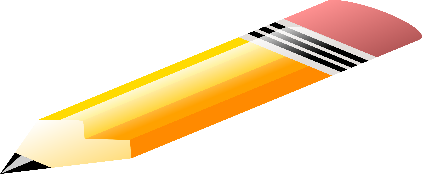 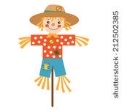 